Проект резолютивной части РазрешенияВ соответствии с пунктом 5 части 2 статьи 1 областного закона от 7 июля 2014 года № 45-оз «О перераспределении полномочий в области градостроительной деятельности между органами государственной власти Ленинградской области и органами местного самоуправления Ленинградской области», пунктом  2.15  Положения о Комитете градостроительной политики Ленинградской области, утвержденного постановлением Правительства Ленинградской области от 09.09.2019 № 421:Предоставить разрешение на отклонение от предельных параметров разрешенного строительства, реконструкции объектов капитального строительства для земельного участка площадью 696 кв. м. с кадастровым номером 47:10:0211001:33, расположенного по адресу: Ленинградская область, Волховский район, Вындиноостровское сельское поселение, деревня Гостинополье, улица Заводская  в  части   уменьшения  минимального отступа от границ земельного участка с западной  стороны в точках 2-3 с 3 до 0 метра, с восточной стороны  с 4-5 с 3 до 0 метров.ВЫПИСКА ИЗ ПРАВИЛ ЗЕМЕЛЕПОЛЬЗОВАНИЯ И ЗАСТРОЙКИ               Согласно правилам землепользования и застройки муниципального образования Вындиноостровское сельское поселение Волховского муниципального района Ленинградской области, утвержденным комитетом по архитектуре и градостроительству Ленинградской области № 48 от 26.07.2018 г. (с изменениями № 83 от 28.12.2018 г.), земельный участок  с КН 47:10:0211001:33 площадью 696 кв. м, расположенный по адресу: Ленинградская область, Волховский район, Вындиноостровское сельское поселение, д. Гостинополье, ул. Заводская относится к зоне  П2П2 - коммунально-складская зонаВид разрешенного использования земельных участков определяется согласно таблице 23Таблица 23Предельные (минимальные и (или) максимальные) размеры земельных участков и предельные параметры разрешенного строительства, реконструкции объектов капитального строительства в территориальной зоне П2 определяется согласно таблице 24Таблица 24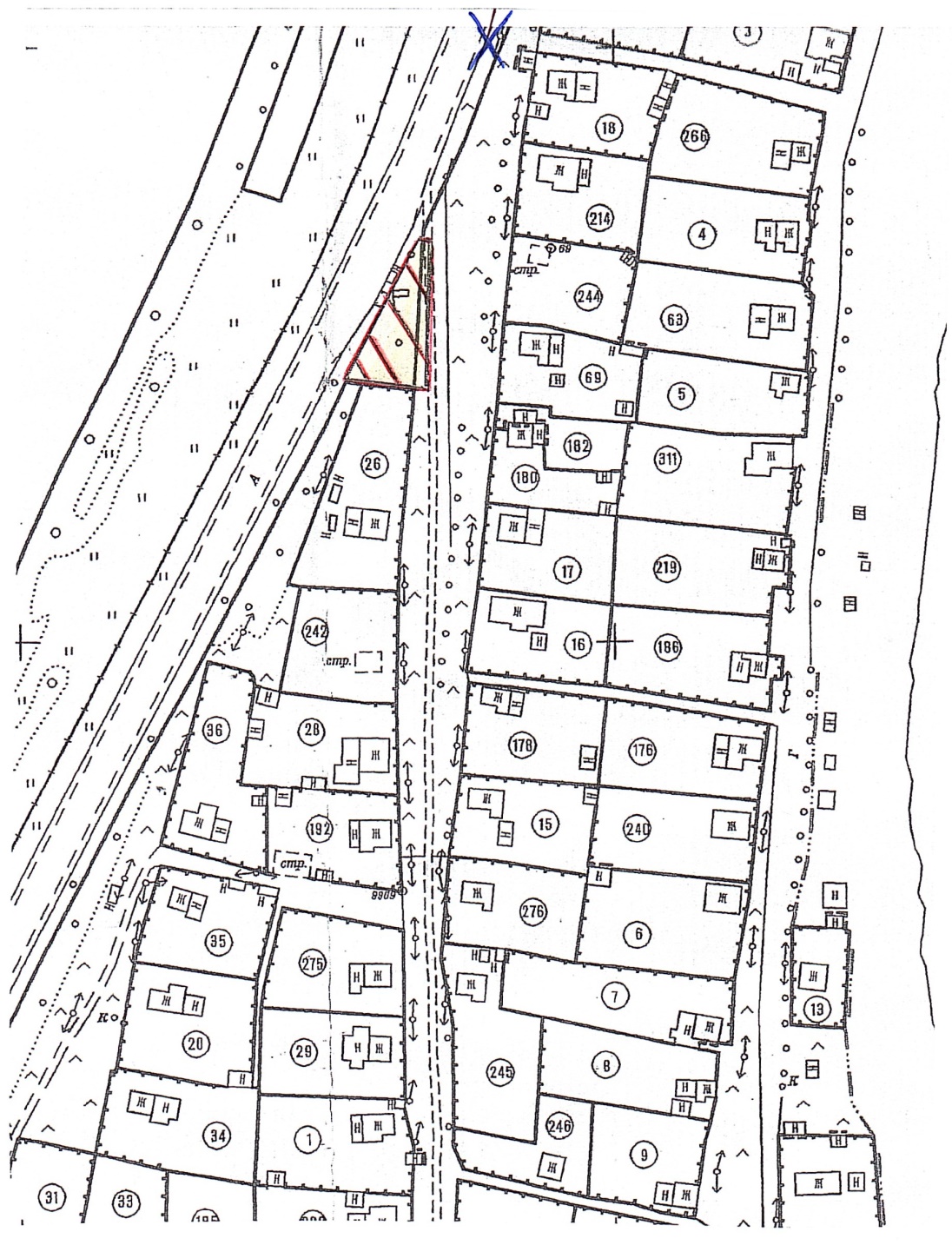 №Виды разрешенного использованияНаименование видов разрешенного использования1231Основные виды разрешенного использования- Коммунальное обслуживание - код 3.1- Обеспечение научной деятельности - код 3.9- Деловое управление - код 4.1- Обслуживание автотранспорта - код 4.9- Объекты придорожного сервиса - код 4.9.1- Строительная промышленность- код 6.6- Склады – код 6.9- Обеспечение внутреннего правопорядка - код 8.3- Историко-культурная деятельность - код 9.32Условно разрешенные виды использования- Бытовое обслуживание - код 3.3- Амбулаторно-поликлиническое обслуживание - код 3.4.1- Ветеринарное обслуживание - код 3.10- Общественное питание - код 4.6- Производственная деятельность - код 6.0- Пищевая промышленность- код 6.4- Связь - код 6.83Вспомогательные виды разрешенного использованияне подлежат установлению№ Предельные (минимальные и (или) максимальные) размеры земельных участков и предельные параметры разрешенного строительства, реконструкции объектов капитального строительства, ед. измеренияМинимальное значениеМаксимальное значение1размеры земельных участков:размеры земельных участков:размеры земельных участков:1.1для основных видов разрешенного использованиядля основных видов разрешенного использованиядля основных видов разрешенного использованияплощадь земельных участков, кв. м200300001.2для иных видов разрешенного использованиядля иных видов разрешенного использованиядля иных видов разрешенного использованияплощадь земельных участков, кв. м10030002отступы от границ земельных участков в целях определения мест допустимого размещения зданий, строений, сооружений, за пределами которых запрещено строительство зданий, строений, сооружений, м3не подлежит установлению3количество этажей зданий, строений, сооружений:количество этажей зданий, строений, сооружений:количество этажей зданий, строений, сооружений:3.1для основных видов разрешенного использования, эт.не подлежит установлению33.2для иных видов разрешенного использования, эт.не подлежит установлению24процент застройки в границах земельного участка, определяемый как отношение суммарной площади земельного участка, которая может быть застроена, ко всей площади земельного участка:процент застройки в границах земельного участка, определяемый как отношение суммарной площади земельного участка, которая может быть застроена, ко всей площади земельного участка:процент застройки в границах земельного участка, определяемый как отношение суммарной площади земельного участка, которая может быть застроена, ко всей площади земельного участка:4.1для основных видов разрешенного использованияне подлежит установлению60 %4.2для иных видов разрешённого использованияне подлежит установлению60 %5иные предельные параметры разрешенного строительства, реконструкции объектов капитального строительства:иные предельные параметры разрешенного строительства, реконструкции объектов капитального строительства:иные предельные параметры разрешенного строительства, реконструкции объектов капитального строительства:5.1объекты капитального строительства, отнесенные к основным видам разрешенного использования и условно разрешенным видам использования, могут быть огорожены. Ограждение должно быть выполнено из доброкачественных материалов, предназначенных для этих целей. Высота ограждения должна быть не более 1 метра 80 сантиметров до наиболее высокой части огражденияобъекты капитального строительства, отнесенные к основным видам разрешенного использования и условно разрешенным видам использования, могут быть огорожены. Ограждение должно быть выполнено из доброкачественных материалов, предназначенных для этих целей. Высота ограждения должна быть не более 1 метра 80 сантиметров до наиболее высокой части огражденияобъекты капитального строительства, отнесенные к основным видам разрешенного использования и условно разрешенным видам использования, могут быть огорожены. Ограждение должно быть выполнено из доброкачественных материалов, предназначенных для этих целей. Высота ограждения должна быть не более 1 метра 80 сантиметров до наиболее высокой части ограждения5.1максимальная площадь отдельно стоящего, встроенного или встроенно-пристроенного объекта капитального строительства, отнесенного к вспомогательным видам разрешенного использования, не должна превышать 50 % от общей площади объекта капитального строительства, отнесенного к основному виду разрешенного использованиямаксимальная площадь отдельно стоящего, встроенного или встроенно-пристроенного объекта капитального строительства, отнесенного к вспомогательным видам разрешенного использования, не должна превышать 50 % от общей площади объекта капитального строительства, отнесенного к основному виду разрешенного использованиямаксимальная площадь отдельно стоящего, встроенного или встроенно-пристроенного объекта капитального строительства, отнесенного к вспомогательным видам разрешенного использования, не должна превышать 50 % от общей площади объекта капитального строительства, отнесенного к основному виду разрешенного использования